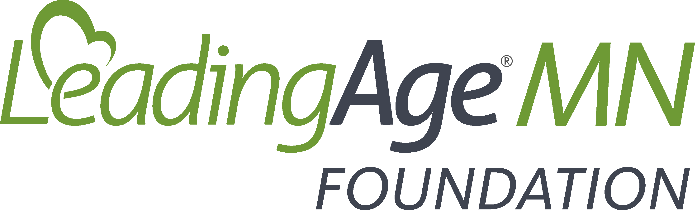 2024 LeadingAge Minnesota Silent Auction TRAVEL AND EXPERIENCESWeekend/Cabin GetawaysGuided Fishing TripsSpa Gift CardsHotel/Dinner PackageTheatre/Movie TicketsConcert TicketsSporting Event TicketsRetail/Dining Gift CardsHot Air Balloon RideHorseback RidingVacation RentalGIFTS FOR ANYONEJewelryChocolatesMusic/Sports MemorabiliaFishing GearWatchesBarwareCar AccessoriesPurses/BagsScarvesFitness EquipmentHaberdasheryBeauty & Hair ProductsGift Certificates for Online RetailerHome DécorGolf EquipmentCandlesCOOKING AND FOODCookware/Bakeware Filled Picnic Basket Candy Culinary Tools/AppliancesCookbooksCheeseboardGlassware/DinnerwareKIDSToys for all AgesUnique Field Trips for Friends/ClassmatesBook/Movie CollectionsProfessional Photo SessionOutdoor FunTECHNOLOGY & GADGETSTablet/LaptopKindle/NookDigital CameraGaming Systems/Games/VRHeadphones/Ear budsFitbit/Activity TrackerRoku/SonosGoProBASKET THEMESIt’s a DateWine LoversPet LoversCrazy for CampingMovie NightBaby ShowerSpa at HomeBeach BumsCar CareDeath by ChocolateGourmet CoffeeGym JunkieBakers BasketBarbeque BlitzGlobal/Local BeersIn the GardenYoung ProfessionalWeekend Get AwayGood Night’s SleepBook Club